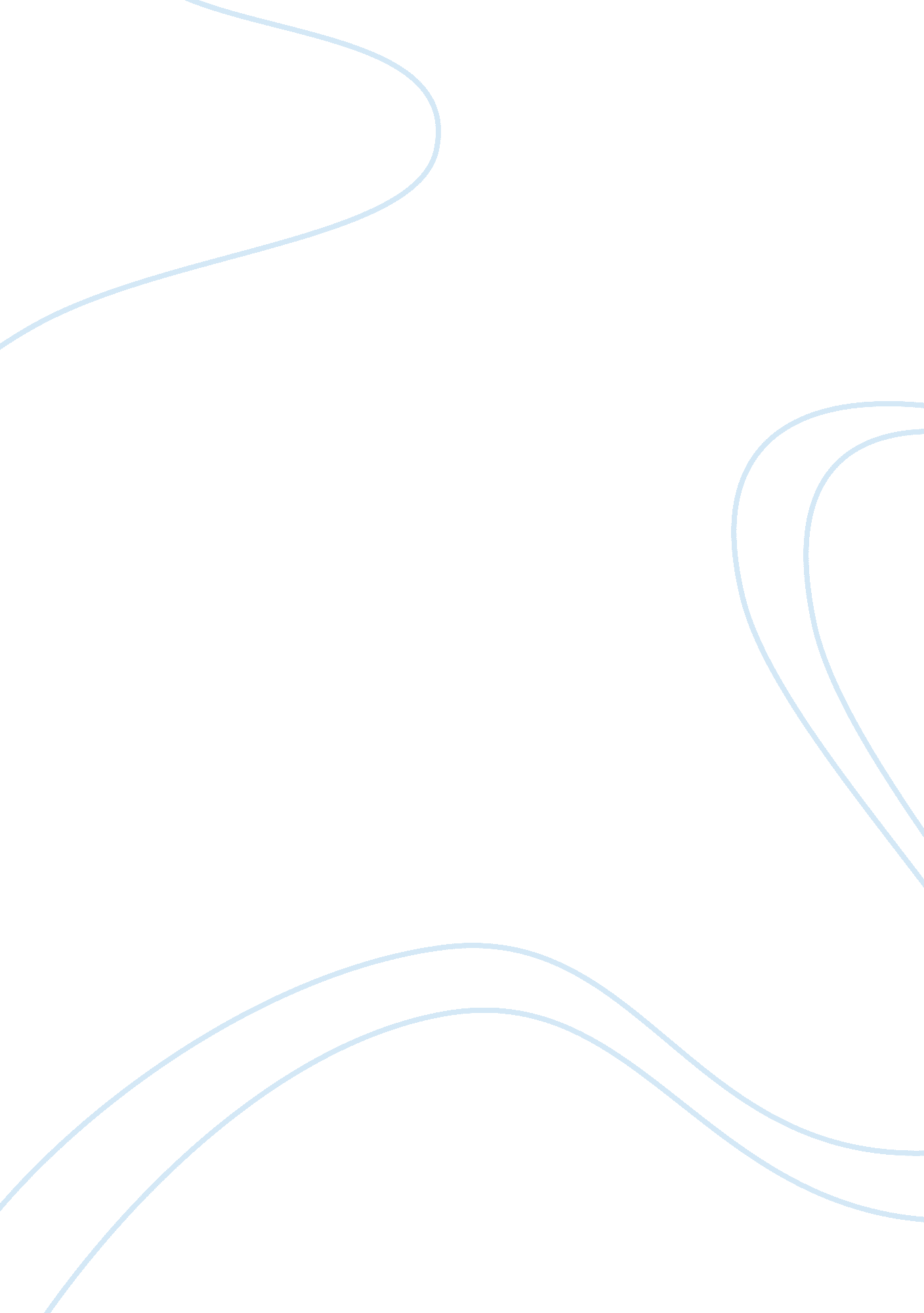 Is pop music good or bad? essay sample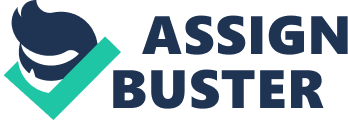 The contention remains constant for everything including Popular Music. How might we make speculations regarding Popular music being great or awful when there are such a large number of kinds of prominent music melodies – some useful for the spirit and some extremely awful for society. The trap lies in isolating the great from the terrible and taking the great to better our lives. Any sort of music, can never be mainstream and loved by the whole universe as we are on the whole people having a place with similar animal groups yet having extremely assorted preferences. In this popular music essay we make and analysis and see certain similitude’s in different societies with regards to specific inclinations like looks : high, reasonable, delightful for ladies and mysterious yet attractive for men. Regarding our feeling of smell; generally everybody despises the scent of a spoiled egg. As far as sound; all around everybody despises the sound of a crying or howling infant or the sound of an uproarious horn or the sound of fingernails scratching a board. So we see that specific sound, smells, appearances are all around preferred or loathed, and some may attempt to connect that with a flood of music also. Be that as it may, that may originate from different individual and enthusiastic factors instead of a consistent assessment of the same. There have been some extremely poor syntheses of traditional music, yet does that make established music for the most part awful? No, we need to examine and assess the music we hear and have the capacity to figure out what is constituted as great or terrible. Famous Music with great messages recuperate our spirits, our general public and the world; while those with awful and revolting messages can demolish for ages to come. The inquiry at that point is to ask, what makes music great? Distinctive individuals will have diverse assessments and answers to this inquiry. In any case, do they really investigate the music or the craftsman? Do they draw a particular line between the craftsman and his music? Or then again do they view the craftsman and music as synonymous? I tune in to different sorts of music, and I for one don’t believe there’s anything amiss with Popular Music. It is exhausting to tune in to a similar sort of music constantly. I trust that music if delighted in, ought to be from all classifications. For whatever length of time that you comprehend what else is out there, at that point you settle on some extremely keen decisions. I feel it extremely erroneous for individuals to remark that they don’t tune in to popular on the grounds that it is standard music. I would wholeheartedly concur with individuals who dislike a specific style of music, on the grounds that here the topic of decision and inclination becomes an integral factor – simply like one would was vegan or non-veggie lover, claim some confidence, wear a specific sort of garments. It involves an individual and individual decision. Yet, the critical thing to recollect is that despite the fact that we may claim one confidence, we do regard others. Similarly, we might be inclined toward one kind of music, however should regard specialists who play another compose. We should value their enthusiasm and responsibility to their music. We should not pass judgment on the craftsman, we should figure out how to judge the music. What I unequivocally can’t help contradicting some well known music is the point at which they enjoy “ voice settling” through PCs making it extremely unnatural. Music needs to fall into place easily and when recording or performing live. A craftsman may go off-pitch now and again – that is the quintessence of being human. In the prior days, one required ability to be a performer, anyway with voice settling through PCs, everybody can be an artist on the off chance that they approach synthesizers. A mainstream craftsman escapes with poor music, accordingly prompting low quality of music being created. Well known Music when self-composed, originates from the heart. It mirrors the spirit. That is genuine music. The music is for the spirit, for our general public and for our general surroundings. What makes Pop Music counterfeit is the point at which it isn’t self-composed, when it needs meaning, when it needs energy, and when it is performed only for an execution. Individuals are known to remark antagonistically about Popular Music entertainers expressing that they do it just for the cash. Does everybody not at last get things done for cash? Do we not work, instruct, play professionally, maintain a business, give an administration all to acquiring cash? So why single out a Pop Musician? By the day’s end, the vast majority observe Pop Music to be enjoyable to tune in to and amusing to move to. Prevalent music is related with rough verses, uproarious music, which consequently puts individuals wary in light of the fact that the general presumption is that long haul introduction to this sort of sound and words may prompt hostile to social conduct in youthful grown-ups. Numerous U. K. government officials had prohibited craftsmen that have been viewed as a hazard to society. An impeccable case was the rapper, Snoop Dogg, who was precluded from reemerging the U. K. in 2006 after a fight at Heathrow air terminal, even after genuine confirmations of good conduct. He was banned from a few different nations too, as he was viewed as a potential risk. This boycott was related with his conduct and not his music, anyway the music got related by co-rate. The present group of onlookers is a knowledgeable gathering of people that can recognize great and awful. The present young people don’t adore the entertainers and thus want to copy them. There is a move in the mentalities of fans where the entertainer isn’t a saint any longer, rather a big name. These VIPs are respected, however not very many wish to embrace their ways of life. The association consequently between the Popular Music and their Performers and the negative remarks in regards to social issue related with them as I would like to think are an invention of an aggregate un-educated creative ability as opposed to a being genuine, and thus I infer that these sort of unmerited judgmental supposition ought to be entirely overlooked. References: Friday essay: the quest for legacy – how pop music is embracing high art | An ethos and pathos in music essay 